В дополнение к информации, содержащейся в Документе 3, имею честь представить Конференции, в приложении, кандидатуру:г-на Винсенте Рубио КАРРЕТОНА (Испания)на пост члена Радиорегламентарного комитета.	Д-р Хамадун И. ТУРЕ
	Генеральный секретарьПриложение: 1Приложение 1Постоянное представительство Испании при Организации Объединенных Наций и других международных организациях в Женеве Генеральному секретарю Международного союза электросвязи XB/122/2014Постоянное представительство Испании при Организации Объединенных Наций и других международных организациях в Женеве свидетельствует свое уважение Генеральному секретарю Международного союза электросвязи и имеет честь представить кандидатуру г-на Винсенте Рубио Карретона, высокопоставленного должностного лица Генерального секретариата по связи и Директора по вопросам регулирования организации HISPASAT, на пост члена Радиорегламентарного комитета МСЭ от Района B (на 2015−2018 гг.) на выборах Государствами-Членами, которые должны состояться во время следующей Полномочной конференции 2014 года. Постоянное представительство Испании имеет честь представить с настоящим письмом биографическую справку г-на Рубио Карретона. Постоянное представительство Испании пользуется данной возможностью, чтоб вновь заверить Генерального секретаря МСЭ в своем самом высоком уважении. [Официальная печать Постоянного представительства Испании]Женева, 1 апреля 2014 годаМинистерство промышленности, энергетики и туризмаМадрид, 28 марта 2014 годаУважаемый г-н Генеральный секретарь,В ответ на Ваше Циркулярное письмо 165, касающееся Полномочной конференции 2014 года, имею честь сообщить Вам о том, что Испания представляет кандидатуру г-на Винсенте Рубио Карретона на пост члена Радиорегламентарного комитета от Района B на выборах, которые состоятся во время Полномочной конференции 2014 года.Считаю, что г-н Рубио Карретон является прекрасной кандидатурой на пост члена Радиорегламентарного комитета, поскольку он обладает обширным опытом работы в Секторе радиосвязи и принимал активное участие в основных конференциях Союза начиная с 1973 года.Биографическая справка г-на Рубио Карретона прилагается.Хотел бы воспользоваться этой возможностью, чтобы вновь представить заверения в моем самом высоком уважении.С уважением,(подпись)Кандидатура, представленная Королевством Испания на пост 
члена Радиорегламентарного комитета (Район В) (на 2015−2018 гг.)Винсенте РУБИО КАРРЕТОНГ-н Винсенте Рубио Карретон является квалифицированным юристом и специалистом в секторе электросвязи с более чем 30-летним опытом работы в государственном и частном секторах электросвязи, хорошо знает деятельность МСЭ, в частности Регламент радиосвязи. С 1973 года принимает активное участие в качестве делегата, заместителя главы и главы делегации на собраниях, ассамблеях и конференциях Союза, в том числе полномочных конференциях, сессиях Совета, ассамблеях и конференциях трех Секторов, внося свой вклад в модернизацию Союза и достижение его задач. С 1979 года сотрудничает при разработке и пересмотре Регламента радиосвязи в ходе ряда очередных всемирных административных радиоконференций, вплоть до самой последней конференции, состоявшейся в Женеве. В период с 1984 по 1988 год был членом подготовительного комитета к Всемирной административной конференции по телеграфии и телефонии в Мельбурне, которая утвердила Регламент международной электросвязи. Кроме того, он был активным членом и заместителем председателя специальной подготовительной группы к дополнительной Полномочной конференции (Женева, 1992 г.), которая утвердила нынешнюю структуру Союза. За время работы в HISPASAT S.A. он внес свой вклад в расширение компании, получение эксплуатационных прав по всей стране в рамках зоны покрытия компании. На Всемирной конференции по радиосвязи в Стамбуле (ВКР-2000) в качестве члена делегации Испании он получил от Конференции разрешение на регистрацию ресурса HISPASAT в МСРЧ в орбитальной позиции 30° з. д.Г-н Винсенте Рубио Карретон удостоен почетным дипломом МСЭ за свою работу и преданность Сектору радиосвязи. 1980 г.:	Магистр права, Мадридский университет Комплутенсе1996−1998 гг.:	Аспирантура, Национальный университет дистанционного образования1995 г.:	Специалист по стратегическому управлению в области информационно-коммуникационных технологий, Мадридский политехнический университет1986 г.:	Диплом по специальности "Право в области электросвязи", Мадридский университет Комплутенсе1999−2014 гг.:	Директор по вопросам регулирования, HISPASAT S.A., испанский спутниковый оператор 1992−1999 гг.:	Руководитель Отдела по связям и координации Генерального секретариата по связи, Министерство общественных работ и транспорта Испании1987−1992 гг.:	Руководитель Службы международных отношений Генерального секретариата по связи, Министерство общественных работ и транспорта Испании1973−1987 гг.:	Руководитель Секции международных дел Департамента регулирования электросвязи, Министерство транспорта и связи Испании1973 г.:	Делегат и организатор, Полномочная конференция (Малага-Торремолинос)1989−1993 гг.:	Консультант МСЭ по различным миссиям в страны Латинской Америки в связи с регулированием электросвязи, в том числе в Перу, на Кубу и в Гватемалу1992 г.:	Заместитель председателя специальной подготовительной группы к дополнительной Полномочной конференции (Женева, 1992 г.)1992 г.:	Делегат и организатор, Всемирная конференция радиосвязи (Торремолинос); Председатель группы по ВЧ1995 г.:	Председатель Рабочей группы 4A (Эксплуатационные и административные вопросы), Всемирная конференция радиосвязи1995−1998 гг.:	Заместитель Председателя Специального комитета по радиорегламентарным вопросам2000−2014 гг.:	Делегат/советник в Консультативной группе по радиосвязи, представляющий спутниковую систему Hispasat на конференциях радиосвязи и в Совете МСЭ в составе делегации ИспанииЕВРОПЕЙСКАЯ КОНФЕРЕНЦИЯ АДМИНИСТРАЦИЙ ПОЧТ И ЭЛЕКТРОСВЯЗИ (СЕПТ)1981−1999 гг.:	Представитель администрации Испании на пленарных ассамблеях СЕПТ и в различных рабочих группах, включая Комитет по электронным средствам связи (КЭСС)1992−1994 гг.:	Заместитель Председателя Специальной подготовительной группы СЕПТ к Полномочной конференции МСЭ2000−2014 гг.:	Делегат в Комитете по электронным средствам связи (КЭСС)МЕЖАМЕРИКАНСКАЯ КОМИССИЯ ПО ЭЛЕКТРОСВЯЗИ (СИТЕЛ)Делегат от Испании в Постоянном консультативном комитете по радиосвязиЕВРОПЕЙСКИЙ СОЮЗ1986−1999 гг.:	Участник Группы высокопоставленных должностных лиц по вопросам электросвязи (SOGT)ЕВРОПЕЙСКАЯ АССОЦИАЦИЯ СПУТНИКОВЫХ ОПЕРАТОРОВ (ESOA)Член Совета и член групп по вопросам регулирования и по делам МСЭСПУТНИКОВЫЕ ОРГАНИЗАЦИИ1987−1990 гг.:	Делегат от Испании на ассамблеях сторон INMARSAT, INTELSAT и EUTELSAT2001−2014 гг.:	Советник от Испании на Ассамблее сторон ITSO•	Член Мадридской коллегии адвокатов, Испания•	Инструктор на различных курсах и семинарах по электросвязи•	Член Американского сообщества Сервантеса, Соединенные Штаты Америки•	Член Ассоциации сервантистов, Испания•	Член Ордена гражданских заслуг Королевства Испания (медаль за гражданские заслуги)._____________Полномочная конференция (ПК-14)
Пусан, 20 октября – 7 ноября 2014 г.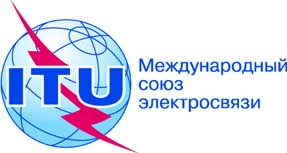 ПЛЕНАРНОЕ ЗАСЕДАНИЕДокумент 40(Rev.1)-RПЛЕНАРНОЕ ЗАСЕДАНИЕ19 мая 2014 годаПЛЕНАРНОЕ ЗАСЕДАНИЕОригинал: испанскийЗаписка Генерального секретаряЗаписка Генерального секретарякандидатура на пост члена 
радиорегламентарного комитетакандидатура на пост члена 
радиорегламентарного комитетаКому:Д-ру Хамадуну И. Туре, Генеральному секретарю Международного союза электросвязиОт кого:Г-н Виктор Кальво-Сотело Ибаньес-Мартин
Государственный секретарь по вопросам электросвязи и информационного обществаВинсенте РУБИО КАРРЕТОНДата рождения:	15 июня 1949 годаСемейное положение:	женат, две дочериЗнание языков:	испанский, французский, английский, итальянский и португальскийГражданство:	Испания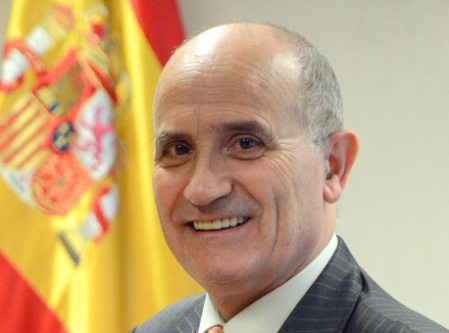 ОБРАЗОВАНИЕОПЫТ ПРОФЕССИОНАЛЬНОЙ ДЕЯТЕЛЬНОСТИОСНОВНАЯ ДЕЯТЕЛЬНОСТЬ В МСЭДРУГАЯ МЕЖДУНАРОДНАЯ ДЕЯТЕЛЬНОСТЬЧЛЕНСТВО В ПРОФЕССИОНАЛЬНЫХ АССОЦИАЦИЯХ, НАГРАДЫ